Мектеп: Павлодар қаласы № 40Жалпы білім беру мектебіМұғалімнің аты-жөні: Надырова Амина КенжебаевнаЕңбек өтілім: 22 жылСанат: БіріншіПән: МатематикаСабақтың тақырыбы «Рационал сандарды көбейту» Сыныбы: 6сынып Қатысқандар саны:  18       қатыспағандар саны:0Сыныбы:6-сынып6-сыныпПәні:математикаматематикаТақырыбы:Рационал сандарды көбейтуРационал сандарды көбейтуМақсаты:Оқушыларға рационал сандарды көбейту тақырыбын жанама әсер ете отырып өз беттерімен меңгерту, алған білімдерін есеп шығаруда қолдануға үйретуОқушыларға рационал сандарды көбейту тақырыбын жанама әсер ете отырып өз беттерімен меңгерту, алған білімдерін есеп шығаруда қолдануға үйретуКүтілетін нәтиже:    - Таңбалар ережесін біледі;
    - Рационал сандарды көбейтудің анықтамасын біледі;
    - Рационал сандарды көбейтудің ережесін біледі;
    - Есеп шығаруда қолдана алады    - Таңбалар ережесін біледі;
    - Рационал сандарды көбейтудің анықтамасын біледі;
    - Рационал сандарды көбейтудің ережесін біледі;
    - Есеп шығаруда қолдана аладыТақырып түйіні    - Таңбалар ережесі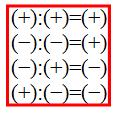     - АнықтамасыРационал көбейту үшін:    1. Таңбаларын «таңбалар ережесіне» сүйеніп көбейтіп, шыққан таңбаны қою керек;
    2. Содан кейін модульдерін көбейтіп, жазу керек    - Таңбалар ережесі    - АнықтамасыРационал көбейту үшін:    1. Таңбаларын «таңбалар ережесіне» сүйеніп көбейтіп, шыққан таңбаны қою керек;
    2. Содан кейін модульдерін көбейтіп, жазу керекӘдіс-тәсілдерШаттық шеңбері, «Көбелек жаттығуы», «Сиқырлы сандар» әдісі, ребус, топтық жұмыс, «көрші» стратегиясы, математикалық диктант, «жаңылмай айтайық» әдісі, «кім жылдам ойыны, семантикалық карта,Шаттық шеңбері, «Көбелек жаттығуы», «Сиқырлы сандар» әдісі, ребус, топтық жұмыс, «көрші» стратегиясы, математикалық диктант, «жаңылмай айтайық» әдісі, «кім жылдам ойыны, семантикалық карта,КөрнекілігіТақырып бойынша үлестірмелі-дидактикалық материалдар, рефлексия тақтасы, кестелер, суреттерТақырып бойынша үлестірмелі-дидактикалық материалдар, рефлексия тақтасы, кестелер, суреттерКезеңдері                         Мұғалім іс-әрекеті    Оқушы іс-әрекетіҚызығушылықты ояту кезеңіМағынаны тану кезеңіСергіту сәтіОй-толғаныс кезеңБағалауКері байланысОқуға ұсынылатын тапсырмаКелесі тапсырма   Шаттық шеңбері. «Көбелек» жаттығуы»Таңертең көбелек оянды, тартылды,
Қанаттарын бұлғады, терең тынысалды,
Азғана айналып, барлығына күліп,
Қайта гүліне оралды    Топқа бөлу. «Сиқырлы сандар» әдісі.    1. – 2+5=3
    2. 9+(−7)=2
    3. – 5+6=1
    4. – 3−(−7)=4
    5. 1−(−4)=5
    6. 14+(−8)=6Тақ сандар – І топЖұп сандар – ІІ топ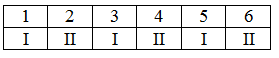     Бағалау парағымен таныстыруТақтаға бағалау парағы ілінеді. Сол бойынша сабақтың әрбір кезеңінде оқушылар бағаланып отырады.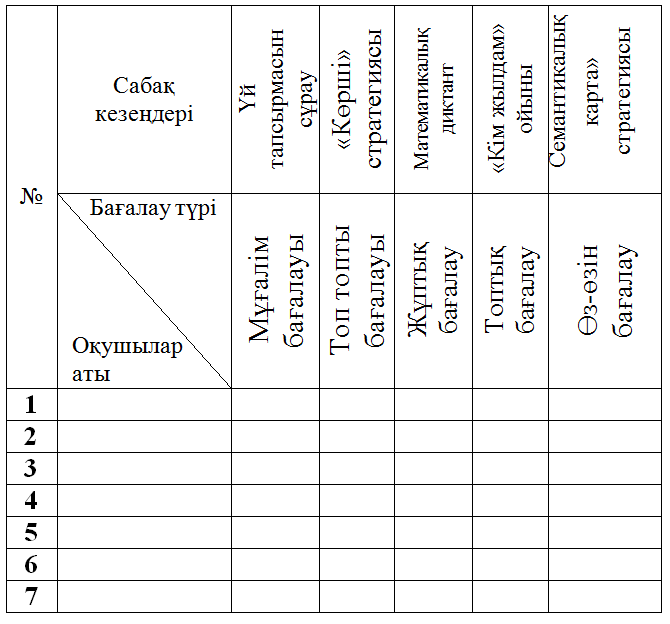     Үй тапсырмасын тексеру.АВСD квадратының АВ қабырғасы бірлік кесіндісі 1 см-ге тең координаталық түзу бойында орналасқан: А (–2,8) және В (3,7). АВСD квадратының периметрі неше сантиметр?А. 26 см; В. 24 см; С. 28 см; D. 32 см;Шешуі: АВ = 3,7– (– 2,8) = 3,7+ 2,8 = 6,5 см;Р = 6,5 см ∙ 4 = 26 см.Жауабы: 26 см.    Тақырыпты анықтау. Ребус шешу.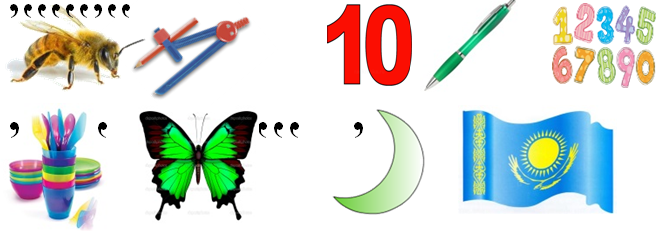 Жауабы: Рационал сандарды көбейту    Мақсат қою. Мақсат құрастыру, параққа жазу, оқу.    Топтық жұмыс.    - «Ереже құрастыру». Таңбалар ережесін пайдаланып, ереже құрастыру.    - Анықтама жазу. Есептерді шығара отырып ереже құрастыру           І топ                         ІІ топ1. (– 15) ∙ (– 6) = 90;          1) 2 ∙ (– 35) = –70;
2. (–12 ) ∙ (– 7) = 84;          2) (– 27) ∙ 0 = 0;
3. 24 ∙ ( – 9 ) = – 216;        3) – 0,8 ∙ 6 = – 4.8«Көрші» стратегиясы. Екі топ өздері үш-үш есептен құрастырып, көршілерімен алмасады, шығарып болған соң қайта алмасып, бағалайды.Бағалау критерийі:1. Есептің дұрыс әрі толық шығарылуы
2. Жазылу емлесінің сақталуы
3. Есепті шығару жылдамдығы«Математикалық диктант» әдісі1) Көбейткіштердің біреуі теріс, екіншісі оң сан болса, ... ... сан болады;
2) Көбейтіндінің мәні оң сан болады, егер ... ... ... бірдей болса;
3) Теріс санды нөлге көбейтсек, көбейтінді ... тең болады;
4) Таңбалары әр түрлі екі санның көбейтіндісі–модулі көбейткіштердің модульдерінің көбейтіндісіне тең ... ...;
5) Таңбалары ... екі санның көбейтіндісі  – модулі көбейткіштердің модульдерінің көбейтіндісіне тең ... ...Математикалық диктантты орындап, жұптарымен алмасады. Тақтадағы жауаптары бойынша жұптарын тексеріп бағалайды. Бағалау парағы: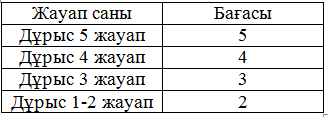 «Жаңылмай айтайық» әдісіІ топ:1-ден 10-ға дейінгі сандарды қазақша - орысша кезек айту:бір, два, үш, четыре, бес, шесть, жеті, восемь,тоғыз, десять.ІІ топ:10-нан 100-ге дейінгі сандарды орысша-қазақша кезекпен айту:десять, жиырма, трицать, қырық, пятьдесять, алпыс, семдесять, сексен, девянотса, жүз«Кім жылдам» ойыны. Әр топтан кезекпен бір оқушыдан шығып, берілген есепті тақтада орындайды.І топ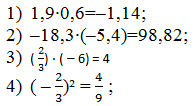 ІІ топ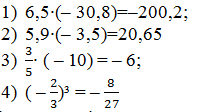 Екі топ есепті тақтада орындап болған соң, бағалау парағы бойынша топ топты бағалау.Бағалау критерийі    1. Есептің дұрыс әрі толық шығарылуы
    2. Жазылу емлесінің сақталуы
    3. Есепті шығару жылдамдығы«Семантикалық карта» стратегиясы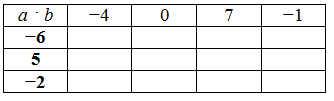 Оқушылар семантикалық картаны толтырып болған соң оқушыларға қызық қалам беріліп тақтадағы дұрыс жауап бойынша өз-өздерін тексеріп, бағалайды.Бағалау парағы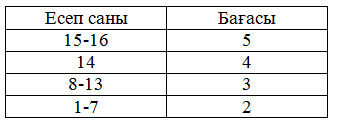 Қорытынды бағалау. Сабақ басында ілінген бағалау кестесі бойынша қорытынды баға шығарылып, бағаланады.Рефлекция. Сабақ бойынша ойларын стикерге жазып, қажет деген суреттің тұсына жабыстырады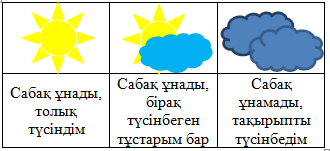 «Рационал сандарды көбейту» тақырыбын оқуКітаптың №521 есепОқушылар мұғаліммен тақпақты оқи отырып, қайталайдыОқушылар дорбадан бір-бірден есепті таңдап алып, шығарып, тақ сан шықса, І топ, жұп сан шықса ІІ топ болып, екі топқа бөлінеді.Оқушылар бағалау парағымен танысады.Бір оқушы тақтада орындайды, қалған оқушылар дәптерлерін тексертедіОқушылар ребусты шеше отырып, өтілетін тақырыптың «Рационал сандарды көбейту» тақырыбы екенін анықтайдыОқушылар топ болып жұмыс істеп, таңбалар ережесін пайдалана отырып, рационал сандарды көбейту ережесін шығарады, екі топтың жауабы сәйкестендіріле және талдау арқылы дұрыс ережелер анықталады. Содан кейін топтарға берілген септер бойынша рационал сандарды көбейтудің анықтамасын жазады, айтады.Екі топ өздері үш-үш есептен құрастырып, көршілерімен алмасады, шығарып болған соң қайта алмасып, бағалайды.Оқушылар бұл тапсырманы жекелей отырып, орындайды. Орындап болған соң сағат тілімен жұмыстарын ауыстыра отырып жұптарын берілген бағалау парағы бойынша бағалаудыОқушылар сергіту сәтін жеке-жеке орындайдыӘр топтан кезекпен бір оқушыдан шығып, берілген есепті тақтада орындайды, орындап болған соң бағалау критерий бойынша топ топты бағалайдыОқушылар семантикалық картаны толтырады, толтырып болған соң оқушыларға қызық қалам беріліп тақтадағы дұрыс жауап бойынша өз-өздерін тексеріп, бағалайды.Сабақ басында ілінген бағалау кестесі бойынша қорытынды баға шығарылып, бағаланады.Сабақ бойынша ойларын стикерге жазып, қажет деген суреттің тұсына жабыстырадыБерілген тапсырманы күнделіктеріне жазадыБерілген тапсырманы күнделіктеріне жазады